Persona TemplateMonth 20YYVersion X.XXCompany InformationPersonas List[When you have completed each persona, add them to this list for easy reference.]Overview and Resources[Describe the user research and data sources used in compiling the personas. Include an explanation on categorizing personas by buyer or user segment. Examples show below]Year-end sales dataService management data by quartersGartner trends reportOnline customer surveysAgency brand analysis reportSales data, combined with post-purchase customer surveys allowed us to break down our marketing personas into five customer segments.[Note: we have combined the sample personas that follow, providing a marketing example and design example. While much of the data between the two types is similar, areas on each will have differing levels of detail. The same type of personas can be used for both end consumer and business-to-business scenarios].Persona TypeMarketing  Marketing  User/Customer NameJob Title/Functional RoleCustomer/User segmentPaula ProfileHuman Resources ManagerAdministrator level userPhotoKey Demographic DetailsPersonality& Behavioral Characteristics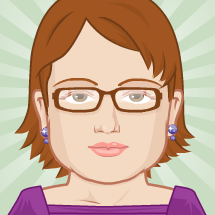 Age: 42 yearsGender: FemaleFamily: Divorced, two childrenEducation: Masters in HR managementLocation: greater Miami FLIncome: $85,000Organizational details: SMB, 148 employees, customer service vendorEmployment: 15 years, 4 in current role.Works onsite with occasional remote workManages two full-time salaried staff, one part-time hourly clerk.Committed to ensuring legal and security compliance in all activities.Hands-on manager willing to do one-on-one training and troubleshooting.Likes to stay on top of HR trends via association memberships and attendance at conferences. Avoids signing up for or attending webinars because of schedule.Has influence over purchasing decisions.Representative QuotePain PointsDrivers & Influencers“I wouldn’t ask my staff to do anything I’m not willing to do myself.”Current talent management system is no longer supported by vendor, relying on existing documentation for support.Turnover in the industry is relatively rapid, and one full-time person is fully engaged in updating system with new and filled requisitionsAnnual budget review and planning period runs August to November.Peak operational periods are winter retail holiday season, and back-to-school.VP of Human Resources resists large technology expenditures.Purchase/User Experience GoalsMotivationsPerceived ObstaclesReduce time spent on manually extracting key talent management reports.Shift focus to building data-supported recommendations.Wants to reduce workload on her limited staff and focus on more proactive talent management activities.Reporting functionality is extremely limited, and doesn’t reflect company needs.Lack of executive awareness of her team’s resource limitations.Relationship to Brand/ProductTechnology ExpertisePreferred Channels / Devices / PlatformsExpert on existing TMS.Completed demos and short-term trials of latest version.Lack of support for existing TMS version is frustrating.Willing to explore other vendors.Moderate experience in current OS and browsers in use.Expert in TMSExpert in spreadsheets and word processing.Limited exposure to collaboration and text messaging.Uses laptop in office, network connected to TMS, various shared drives and company intranet.Does not use tablet within work environment.Uses mobile phone to track emails, schedule, and participate in conference calls while in transit.Likes the ability to retain emails for future reference.Persona TypeDesignDesignUser/Customer NameJob Title/Functional RoleCustomer/User segmentBertram “Bert” Biography Engineer Gen Y Road WarriorPhotoKey Demographic DetailsPersonality& Behavioral Characteristics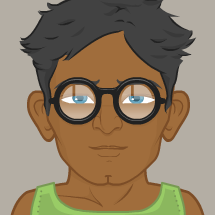 Age: 31 yearsGender: MaleFamily: Married, expecting first childEducation: BS in Computer Science, currently working on MS.Location: suburban Washington DCIncome: $165,000Organizational details: large telecom providerEmployment: 10 years, 2 in current role.Works remote/on-call on a team of 5 engineers, 1 supervisorConnects to company resources via wireless and VPNRegularly posts 50-60 hours per week.Planning for new baby and move to larger home.Considered a go-to teammate for fixing difficult issues.Regular contributor to engineering/telecom forums and online communities.Has multiple engineering and network certifications.Purchases new devices and apps as soon as they’re released.Has limited input on purchase decisions.Representative QuotePain PointsDrivers & Influencers“Give me an hour and a remote session and I can fix almost anything a customer can throw at me”Time consuming search for specs on installed devices while handling onsite calls.Mislabeled service requests frequently eat in to time to resolution.Service resolution metrics affect compensation / bonuses.Interested using videos to support some engineering service activities.Desire to stay certified on major products and technologies in the telecom spacePurchase/User Experience GoalsMotivationsPerceived ObstaclesQuick retrieval of troubleshooting and other technical support content on tablet and/or smart phone.Ability to add case history, workarounds to the company databases on the fly.Competition and recognition among his peers for technical expertise and ability to solve problems.Need to save time in all aspects of his life.Management doesn’t understand the challenges of being a field engineer.Relationship to Brand/ProductTechnology ExpertisePreferred Channels / Devices / PlatformsConsidered a VIP on router configurations.Willing to offer input on new / enhanced features.Expert proficiency in multiple operating systems, diagnostics, monitoring tools.Experienced with most office productivity and collaboration toolsSmartphoneTablet